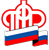 Государственное Учреждение - Управление Пенсионного фондаРоссийской Федерации в Россошанском районе Воронежской области(межрайонное)Клиентская служба (на правах отдела) (в Кантемировском районе)__________________________________________________________________Информация для сельских жителей 	Государственное учреждение - Управление Пенсионного фонда Российской Федерации в Россошанском районе Воронежской области (межрайонное) информирует сельских жителей о том, что подготовлен проект постановления Правительства Российской Федерации «О внесении изменений в Список работ, производств, профессий, должностей, специальностей, в соответствии с которыми устанавливается повышение размера фиксированной выплаты к страховой пенсии по старости и к страховой пенсии по инвалидности в соответствии с частью 14 статьи 17 Федерального закона «О страховых пенсиях».В соответствии с проектом постановления в Список работ, производств, профессий, должностей, специальностей, утвержденный постановлением Правительства Российской Федерации от 29 ноября 2018 г. № 1440, внесены в раздел «Наименование профессий, должностей, специальностей» следующие наименования: диспетчер, лаборант, врач-эпизоотолог, а также индивидуальный предприниматель, являющийся сельскохозяйственным товаропроизводителем.Кроме того, упорядочена структура Списка в части взаимосвязи наименования профессий, должностей и специальностей либо с организацией, основным видом деятельности которых является сельское хозяйство, либо с сельскохозяйственным структурным подразделением организации, не являющейся по основному виду деятельности сельскохозяйственной.В этой связи, в целях своевременной реализации права на повышение фиксированной выплаты к страховой пенсии за работу в сельском хозяйстве лицам, работавшим во вновь вводимых должностях и специальностях, Управлением ПФР  проводится дополнительная работа с документами выплатных дел. Это касается лиц, проживающих в сельской местности и имеющих не менее 30 лет страхового стажа, которым повышение фиксированной выплаты за работу в сельском	хозяйстве не установлено и которые   осуществляли трудовую деятельность на работах и в производствах, предусмотренных Списком, в качестве диспетчера, лаборанта, врача-эпизоотолога, а также индивидуального предпринимателя, являющегося сельскохозяйственным товаропроизводителем.Информация о вступлении в силу указанного постановления будет сообщена дополнительно.При наличии в выплатном деле необходимой информации, перерасчет осуществляется с 1 января 2019 года без подачи пенсионером заявления. Выплата указанных сумм предположительно будет произведена  не позднее 1 сентября 2019 года.Телефон «горячей линии» Управления ПФР – 6-18-41.